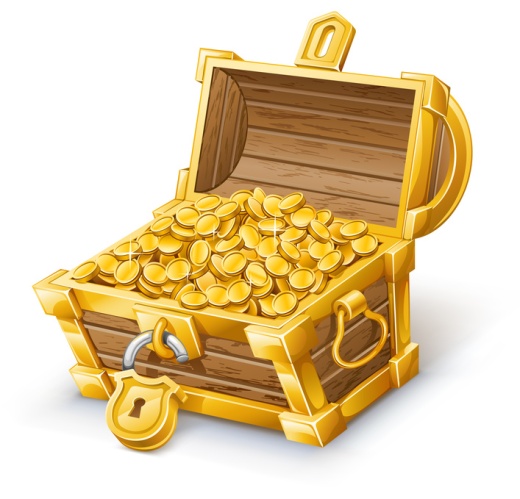 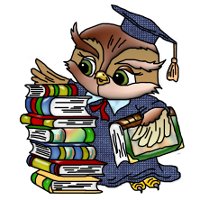 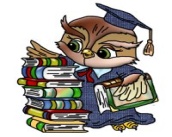 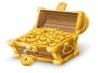 СУНДУК № 1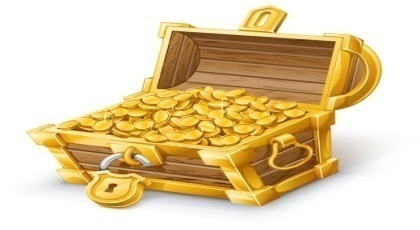 В этой скульптуре императрица предстала в образе просвещенной монархини с атрибутами царской власти - скипетром и порфирой. Правой рукой она указывает на книгу законов - символ правосудия, у ног ее лежит рог изобилия, из которого сыплются награды и монеты. Подобно знаменитой картине Левицкого, скульптура воплотила популярное в то время представление о просвещенном монархе. За эту работу мастер получил почетное звание профессора. Найдите и назовите эту скульптуруСУНДУК № 2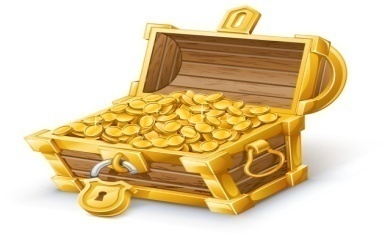 С каким событием связана следующая дата? Если вывести среднее арифметическое дат начала правления и конца правления Анны Иоановны.СУНДУК № 3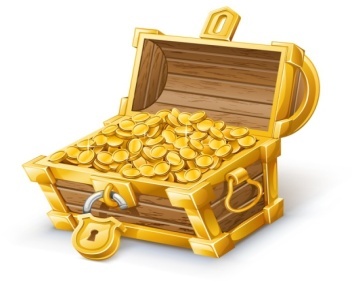 На сколько лет Москва старше Санкт-Петербурга, если известно, что Москва на 265 лет моложе Древнерусского государства, а строительство Санкт-Петербурга началось в третий год Северной войны.СУНДУК № 1 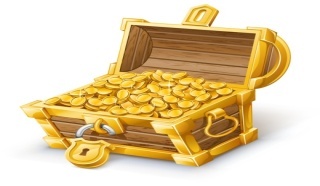 Бюст своего великого ученого, астронома, математика, которого давно уже не было в живых, скульптор создает в 90-е годы XVIII в. В лице ученого нет ни тени позерства, присущего вельможам. Герой изображен просто и буднично, без парика и парадных одежд. Но как одухотворенно его лицо: взор устремлен вдаль, на губах застыла легкая улыбка. Кажется, что скульптор запечатлел ученого в момент творческого озарения. Но это ощущение возникает, когда смотришь на скульптуру спереди (анфас). В профиле же ученого проглядывает что-то насмешливо-ироническое.Найдите и назовите эту скульптуру и ее автора. СУНДУК № 2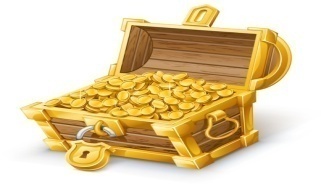 Одним из зримых символов Санкт-Петербурга XVIII столетия являлся знаменитый Медный всадник. Этот памятник Петру I создал Этьен Морис Фальконе. Торжественное открытие памятника состоялось за год до присоединения Крыма к России. Когда это произошло? СУНДУК № 3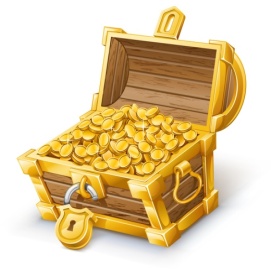 С каким событием связана дата? Если к разнице между началом крестьянского восстания под предводительством Е. И. Пугачева и концом крестьянского восстания под предводительством С. Т. Разина прибавить дату взятия Казани Иваном Грозным.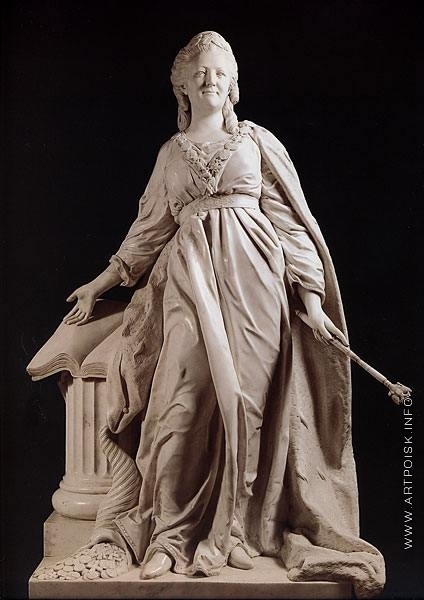 ЕКАТЕРИНА II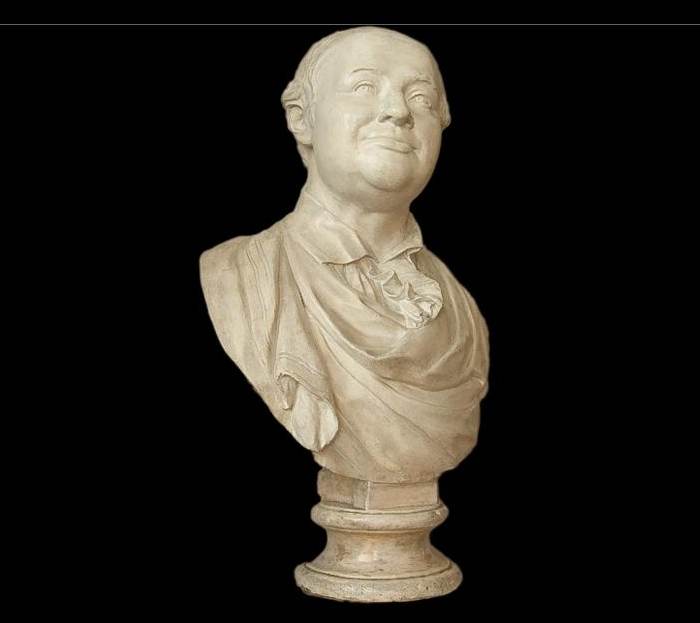 М.В. ЛОМОНОСОВ7 «А»СУНДУК № 1 Кабинет ИЗО В этой скульптуре императрица предстала в образе просвещенной монархини с атрибутами царской власти - скипетром и порфирой. Правой рукой она указывает на книгу законов - символ правосудия, у ног ее лежит рог изобилия, из которого сыплются награды и монеты. Подобно знаменитой картине Левицкого, скульптура воплотила популярное в то время представление о просвещенном монархе. За эту работу мастер получил почетное звание профессора. Назовите эту скульптуру и ее автора. Когда она была создана? 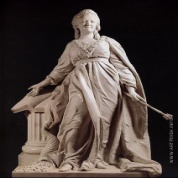 Ответ: В 1790 г. Шубин закончил статую Екатерины II - законодательницы для Таврического дворца.СУНДУК № 2 КАБИНЕТ МАТЕМАТИКИС каким событием связана следующая дата? Если вывести среднее арифметическое дат начала правления и конца правления Анны Иоановны.ОТВЕТ:  (1730 + 1740): 2 = 1735, где 1730 — начало правления Анны Иоановны; 1740 — конец правления Анны Иоановны; 1735 — начало русско-турецкой войны.СУНДУК 3 ВАХТАНа сколько лет Москва старше Санкт-Петербурга, если известно, что Москва на 265 лет моложе Древнерусского государства, а строительство Санкт-Петербурга началось в третий год Северной войны.1. 882 + 265 = 1147, где 882 — образование Древнерусского государства; 1147 — основание Москвы.2. 1700 + 3 = 1703, где 1700 — начало Северной войны; 1703 — основание Санкт-Петербурга.3. 1703 — 1147 = 556, где 1703 — основание Санкт-Петербурга; 1147 — основание Москвы. Москва старше Санкт-Петербурга на 556 лет.7 «Б»СУНДУК № 1 Кабинет ИЗО Бюст своего великого земляка, которого давно уже не было в живых, скульптор создает в 90-е годы XVIII в. В лице ученого нет ни тени позерства, присущего вельможам. Герой изображен просто и буднично, без парика и парадных одежд. Но как одухотворенно его лицо: взор устремлен вдаль, на губах застыла легкая улыбка. Кажется, что скульптор запечатлел ученого в момент творческого озарения. Но это ощущение возникает, когда смотришь на скульптуру спереди (анфас). В профиле же ученого проглядывает что-то насмешливо-ироническое.Назовите эту скульптуру и ее автора. Ответ: Шубин. Бюст Ломоносова.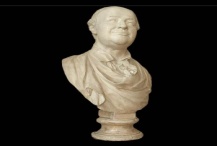 СУНДУК № 2 КАБИНЕТ МАТЕМАТИКИЗадача № 34Одним из зримых символов Санкт-Петербурга XVIII столетия являлся знаменитый Медный всадник. Этот памятник Петру I создал Этьен Морис Фальконе. Торжественное открытие памятника состоялось за год до присоединения Крыма к России. Когда это произошло? В какую годовщину Санкт-Петербурга?1783 — 1 = 17821782 — 1703 = 79, где 1783 — присоединение Крыма к России; 1782 — открытие памятника Петру I.Задача № 20С каким событием связана дата? Если к разнице между началом крестьянского восстания под предводительством Е. И. Пугачева и концом крестьянского восстания под предводительством С. Т. Разина прибавить дату взятия Казани Иваном Грозным.(1773 —  1671) + 1552 = 1654, где 1773 — начало восстания Е. И. Пугачева; 1671 — конец восстания под предводительством С. Т. Разина; 1552 — взятие Казани Иваном Грозным; 1654 — вхождение Украины в состав Российского государства.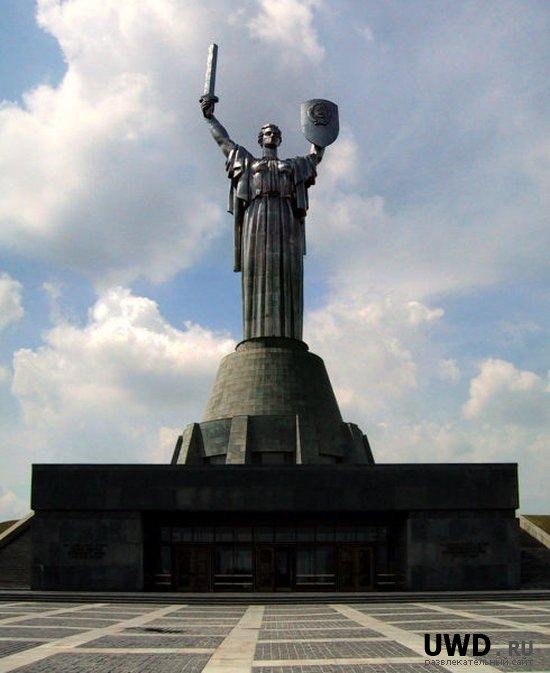  Родина Мать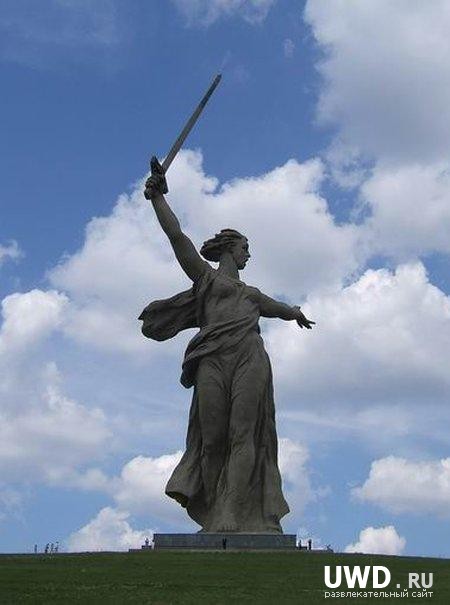  Родина мать зовет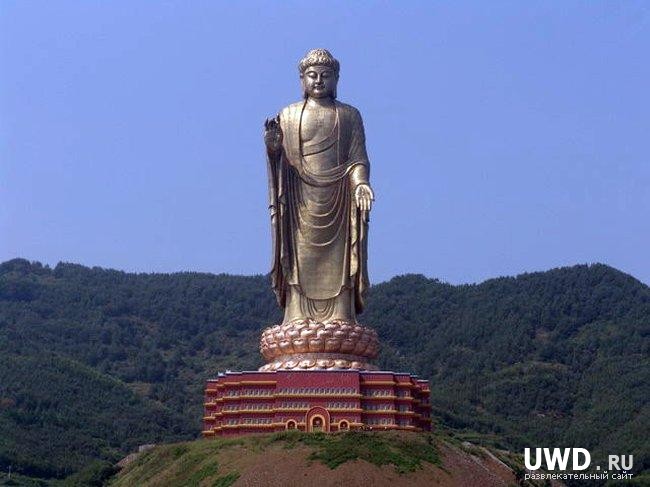 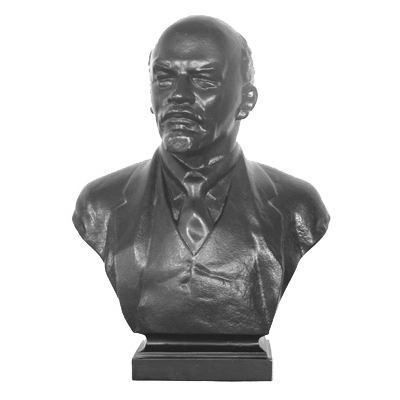 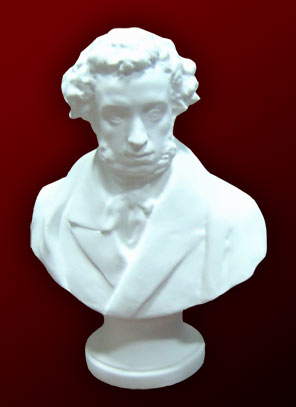 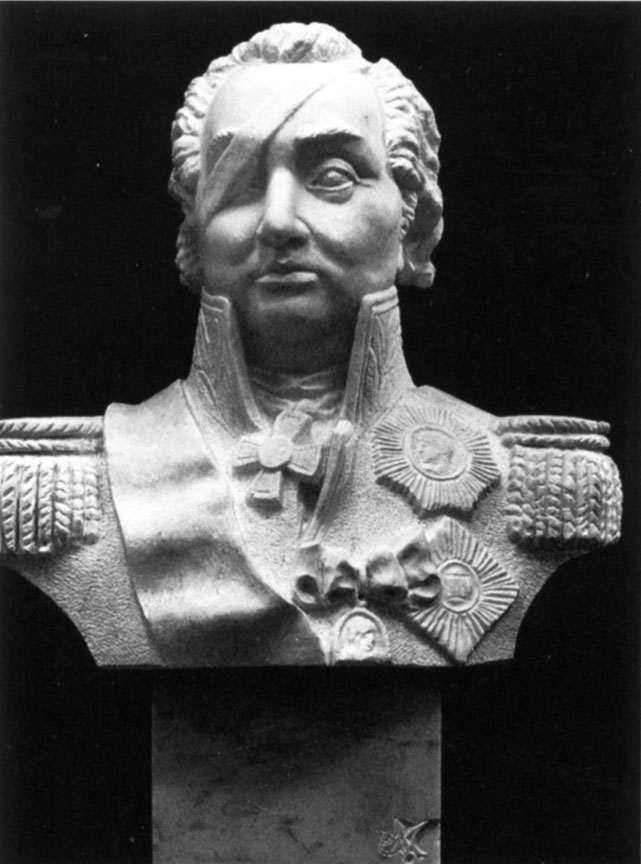 1735 начало русско-турецкой войны.1730 начало правления Анны Иоановны;1740 конец правления Анны Иоановны;1745 начало русско-турецкой войны.1740 начало правления Анны Иоановны;1750 конец правления Анны Иоановны;1955 начало русско-турецкой войны.1930 начало правления Анны Иоановны;1940 конец правления Анны Иоановны;1782 — открытие памятника Петру I.1882 — открытие памятника Екатерины II.1982 — открытие памятника  Павлу .556 лет445 лет356 лет 1654 — вхождение Украины в состав Российского государства.1554 — вхождение Украины в состав Российского государства.1854 — вхождение Украины в состав Российского государства.